Субсидии предпринимателям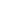 Уважаемые предприниматели!!!!  прием документов также осуществляется через систему ssmsp.lenreg.ru. 



Контакты:по вопросам субсидий (пропусков): 8-812-576-64-06; по техническим вопросам системы: 8-812-507-65-54; is_support@korneo.ru
*ВНИМАНИЕ! Указаны ориентировочные сроки проведения комиссий. Следите за информацией!Получить субсидию за 7 шагов! Это проще, чем кажется!Посмотрите перечень и порядки предоставления субсидий и выберите подходящую Вам субсидию
Подготовьте необходимые документы (см. порядок предоставления для конкретной субсидии)
Ожидайте объявления конкурса, следите за информацией на 813.ru
Подайте заявку на участие в конкурсе и пакет документов в организацию поддержки предпринимательства в вашем городе или районе или в Ленинградский областной центр поддержки предпринимательства
Примите участие в рассмотрении Вашей заявки на комиссии лично (дата, время и место заседания комиссии указываются в объявлении конкурса)
При положительном решении комиссии заключите договор с комитетом по развитию малого, среднего бизнеса и потребительского рынка Ленинградской области на получение субсидииПолучите субсидию и развивайте свой бизнес! По всем интересующим Вас вопросам обращайтесь к специалистам по телефону: 8 (812) 576-64-06№ 
п\пВиды субсидийОбъем средств на 2022 руб.Примерные даты приема заявокПримерные даты проведения конкурсных комиссийОстаток средств / итоги комиссии1Субсидии для возмещения части затрат, связанных с заключением договоров финансовой аренды (лизинга)Порядок можно скачать по ссылке.45 000 000 (До 95% от затрат прошлого и текущего годов, но не более 1 500 000 рублей)С 4 апреля по 6 марта13 мая45 000 0002Субсидии для возмещения части затрат, связанных с уплатой процентов по кредитным договорамПорядок можно скачать по ссылке.41 468 841,6 (До 75% от затрат прошлого и текущего годов, но не более 2 500 000 рублей)С 1 по 31 марта7 апреля41 468 841,63Субсидии для создания средств размещения, в том числе гостевых комнат, предназначенных для проживания туристовПорядок можно скачать по ссылке.15 000 000 (До 80% от затрат прошлого и текущего годов, но не более 1 500 000 рублей)С 13 мая по 13 июня17 июня15 000 0004Субсидии для возмещения части затрат, связанных с приобретением оборудования в целях создания и (или) развития, и (или) модернизации производства товаровПорядок можно скачать по ссылке. 60 000 000 ( До 50% от затрат по договорам позапрошлого, прошлого и текущего годов, но не более 5 000 000 рублей)с 10 февраля по 14 марта17 марта60 000 0005Субсидии для возмещения части затрат, связанных  с получением сертификатовПорядок можно скачать по ссылке.5 000 000 (Не более 90% от затрат прошлого и текущего годов)С 10 февраля по 14 марта15 марта5 000 0006Субсидии для возмещения части затрат, связанных с участием в выставочно-ярмарочных мероприятияхПорядок можно скачать по ссылке.4 000 000 (До 90% от затрат прошлого и текущего годов)С 13 мая по 13 июня17 июня4 000 0007Субсидии в сфере народных художественных промыслов и ремеселПорядок можно скачать по ссылке. 7 000 000 (до 90% от затрат прошлого и текущего годов, но не более 500 000 рублей)С 1 февраля по 2 марта10 марта7 000 0008Субсидии детским садам
Порядок размещен здесь373 000 000 (До 99% от затрат текущего годаи 4 квартала прошлого года, но не более 11 000 за ребенка в месяц)С 24 января по 16 февраля18 февраля373 000 0009Субсидии социальному предпринимательствуПорядок можно скачать по ссылке.27 000 000 (до 75% от затрат прошлого и текущего годов, но не более 1 000 000 рублей)С 1 февраля по 2 марта14 марта27 000 00010Субсидии на приобретение специализированных автомагазинов и прицепов.Порядок можно скачать здесь. 1 300 000 (До 70% от затрат прошлого и текущего годов, но не более 1 000 000 рублей)С 1 февраля по 2 марта10 марта1 300 000 11 Гранты в форме субсидий субъектам малого и среднего предпринимательства, включенным в реестр социальных предприятий 

Порядок можно скачать по ссылке  66 930 447,78 (при условии софинансирования социальным предприятием не менее 50%, макс. размер гранта не более 500 тысяч рублей, мин. размер гранта 100 тысяч рублей)  с 1 июня по 13 июля15 июля66 930 447,78 12Предоставление субсидий субъектам малого и среднего бизнеса на возмещение затрат, связанных с социальной ипотекой   15 000 000 (до 50% от уплаченных процентов, но не более 5 000 000 рублей.)   с 1 июля по 1 августа 9 августа      15 000 000